МИНИСТЕРСТВО ПРОСВЕЩЕНИЯ РОССИЙСКОЙ ФЕДЕРАЦИИ‌Министерство образования и науки Алтайского края ‌‌ ‌Комитет по образованию Немецкого национального района‌​МБОУ "Гришковская СОШ "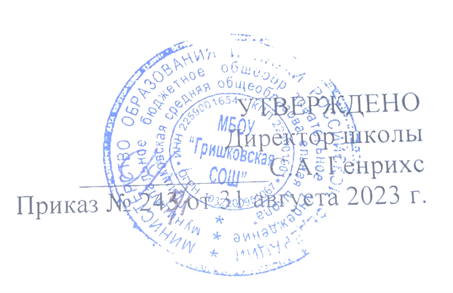 РАБОЧАЯ ПРОГРАММА  внеурочной деятельности по русскому языку«Язык-одежда мысли» 9 класс (базовый уровень)                                                              Срок реализации 1 годСоставитель: Бондаренко Н.В.учитель русского языкаи литературы Гришковка,  2023                                      ПОЯСНИТЕЛЬНАЯ ЗАПИСКА         Рабочая программа внеурочной деятельности по русскому языку «Язык-одежда мысли» составлена в соответствии с федеральным государственным образовательным стандартом основного общего образования, утвержденным приказом Министерства образования и науки Российской Федерации от 17 декабря 2010 г. № 1897 «Об утверждении федерального государственного образовательного стандарта основного общего образования»).        Владение русским языком, умение общаться, добиваться успеха в процессе коммуникации являются теми характеристиками личности, которые во многом определяют достижения человека практически во всех областях жизни, способствуют его социальной адаптации к изменяющимся условиям современного мира. Успех во многом зависит от умения человека владеть словом. Это касается не только публичных выступлений, где умение красиво говорить особенно важно, но и повседневной жизни, зачастую требующей от нас навыков красноречия. Поэтому просто необходимо учиться грамотно излагать свои мысли, четко формулировать идеи, ценности и проблемы, выражать чувства и общаться.  Цель, задачи и принципы программы:Обучающая цель: формирование предметной, коммуникативной, социальной компетентности в вопросах литературы и русского языка.Задачи:составление целостного представления о проблемах литературы и русского языка;дополнение и расширение стандартных знаний по литературе и русскому языку;расширение знаний по основным теоретическим вопросам литературы;обеспечение учащихся дополнительной информацией об основных нормах литературного языка и помочь осознанно овладеть ими;закрепить интерес к решению проблем, связанных с литературой и русским языком;подвести учащихся к осознанию, что владение нормами литературного языка - это проявление высокого уровня культуры устной и письменной речи, охрана литературного языка.Развивающая цель: развитие умения найти не только точное средство для выражения своей мысли, но и наиболее доходчивое (т.е. выразительное) и, следовательно, стилистически оправданное.Задачи:совершенствование техники выполнения анализа поэтического и прозаического произведений;создание условий для творческого развития и самореализацииобучающихся через организацию творческой работы;развитие познавательного интереса к предмет русский язык и литература;развитие самостоятельности мышления, инициативности и творчества;развитие поисковых, исследовательских навыков, творческих способностей;содействие формированию коммуникативных способностей.Воспитательная цель: формирование социальной компетентности в вопросах литературы и русского языка.Задачи:воспитание нравственно-волевых качеств обучающихся:воспитание чувства товарищества, взаимопомощи, создание дружного коллектива;создание условий для формирования коммуникативной культуры обучающихся;воспитание культуры здоровья;формирование активной жизненной позиции обучающихся через организацию социально-значимой деятельности.воспитание морально-этических качеств, коммуникативных навыков;совершенствование способностей к совместной деятельности	со	сверстниками,	педагогом;                Данная программа по рассчитана на 34 учебных часа.Формы работы: лекции и практические занятия, сочетание групповой и индивидуальной форм работы.                                              СОДЕРЖАНИЕ КУРСА ЛИЧНОСТНЫЕ, МЕТАПРЕДМЕТНЫЕ, ПРЕДМЕТНЫЕ РЕЗУЛЬТАТЫЛичностными результатами освоения Программы  являются:осознание эстетической ценности русского языка; потребность сохранить чистоту русского языка как явления национальной культуры; стремление к речевому самосовершенствованию;достаточный объём словарного запаса и усвоенных грамматических средств для свободного выражения мыслей и чувств в процессе речевого общения; способность к самооценке на основе наблюдения за собственной речью.          Метапредметными результатами освоения Программы  являются:владение всеми видами речевой деятельности:адекватное понимание информации устного и письменного сообщения;владение разными видами чтения;адекватное восприятие на слух текстов разных стилей и жанров;умение воспроизводить прослушанный или прочитанный текст с разной степенью свёрнутости;способность свободно, правильно излагать свои мысли в устной  форме;владение различными видами монолога и диалога;соблюдение в практике речевого общения основных орфоэпических, лексических, грамматических, стилистических норм современного русского литературного языка; способность участвовать в речевом общении, соблюдая нормы речевого этикета.Предметными результатами освоения Программы являются:овладение основными стилистическими ресурсами лексики русского языка, основными нормами русского литературного языка (орфоэпическими, лексическими, грамматическими, орфографическими, пунктуационными), нормами речевого этикета; использование их в своей речевой практике при создании устных высказываний.                                                Календарно- тематическое планирование.№п/пНазвание разделов.Количество часов1Из истории русского языка42Культура речи103Морфология и орфография русского языка.54Синтаксические и пунктуационные нормы45Литературоведение и работа с текстом116Итого34№п/пОсновное содержание по темамКол-вочас.Дата по плануДата по фактуИз истории русского языка41Языки мира. Карта языков мира.1https://rus.1sept.ru/2Родственные связи языков.1https://rus.1sept.ru/3Генеалогическое	древо индоевропейских языков: живые и мертвые языки.1https://rus.1sept.ru/4Классификация и происхождение славянских языков.1https://rus.1sept.ru/ Культура речи105Принципы выразительного чтения текста.1http://www.gramma.ru/6Сложные, труднопроизносимые слова.1http://www.gramma.ru/7Орфоэпические нормы имён существительных, прилагательных, числительных1rus-ege.sdamgia.ru8Орфоэпические нормы употребления глаголов, причастий и деепричастий.1http://www.gramma.ru/9Грамматические нормы употребления глаголов, причастий и деепричастий.1rus-ege.sdamgia.ru10Правила цитирования текста.1http://www.gramma.ru/11 Пересказ с включением цитаты.1http://www.gramma.ru/12Культура ведения монолога. Тип речи – повествование.1http://www.gramma.ru/13Культура ведения монолога. Тип речи – описание.1http://www.gramma.ru/14Культура ведения монолога. Тип речи – рассуждение.1http://www.gramma.ru/Морфология и орфография       русского языка.515Орфограммы приставок и корня1https://saharina.ru/16Орфограммы приставок и корня1https://saharina.ru/17Орфограммы суффиксов и окончаний1https://saharina.ru/18Орфограммы суффиксов и окончаний1https://saharina.ru/19Орфографическая игра «Гонка за лидером»1https://saharina.ru/Синтаксические и пунктуационные нормы420Трудные случаи употребления знаков препинания в предложениях с обособленными обстоятельствами и определениями.1https://lesson.edu.ru/21Знаки препинания при обращении и прямой речи, оформлении цитат.1https://lesson.edu.ru/22Тире в предложении. Двоеточие в предложении1https://lesson.edu.ru/23Сложное предложение с различными видами связи1https://lesson.edu.ru/Литературоведение и работа с текстом1024Виды сочинений. Тапы работы над сочинением1rus-oge.sdamgia.ru25Выразительность речи: тропы, фигуры речи, фразеология1rus-oge.sdamgia.ru26Выразительность речи: синонимия1rus-oge.sdamgia.ru27Литературная игра «Фигурами да тропами …»1rus-oge.sdamgia.ru28Комплексный	анализ художественного текста.1rus-oge.sdamgia.ru29Сочинение на лингвистическую тему1rus-oge.sdamgia.ru30.Сочинение на понимание фрагмента текста1rus-oge.sdamgia.ru31,32Сочинение на предложенную тему2rus-oge.sdamgia.ru33,34Работа с типовыми тестовыми заданиями2rus-oge.sdamgia.ru